-1-Abschlussbericht 3. TSV Simbach NIGHTRUN 11.08.2018Organisator des  NIGHTRUNs:  Brigitte Lagleder mit LauftreffteamWie auch die Jahre zuvor, so stand auch der 3. NIHGTRUN am 11.08.2018 unter einem guten Sternmit Unterstützung des Hauptsponsors „Licht + Design  Skapetze“.Wieder fand sich das Nightrun-Team zusammen und ermöglichte für mehr als 210 Starter eine gelungen Laufveranstaltung bei Nacht. Die Teams der Laufstrecke, Streckenbeleuchtung, Verpflegungsstation, Laufanmeldung, Zeitnahme, Zieleinlauf und Laufauswertung waren schon Wochen vorher beschäftigt alles vorzubereiten und zu organisieren, denn am Veranstaltungstag musste alles funktionieren. Eifrig wurde an diverse Laufveranstaltungen Werbung für diesen Lauf gemacht. Manche kannten ihn schon und fragten nach, ob er wieder veranstaltet wird. Neue Läufer ließen sich durch die begeisterten Laufberichte anderer anstecken und meldeten sich für den Nightrun 2018 an. So entstand wieder ein bunt gemischtes Läuferfeld von ambitionierten Läufern und „Genussläufern“. Den Startschuss für den Hauptlauf gab dieses Jahr der 1. Bürgermeister Klaus Schmid.Stimmung und Spaß kam auch dieses Jahr nicht zu kurz, denn die Lichteffekte sind auch ganz stark von den Wetterverhältnissen abhängig. Der kurze Regen am Freitag tat gut, keine Brandgefahr durch die aufgestellten Fackeln am Inn Damm und angenehme Lauftemperatur für den Lauf. Der Aufbau wurde souverän von den einzelnen Teams durchgeführt und es waren nur kurze Absprachen nötig. Drei Runden, ausgeleuchtet mit Fackeln und LED-Strahler, musste im Hauptlauf gelaufen werden. Gesponsert wurden die LED-Strahler verbunden mit verschiedenen Lichteffekten wieder vom Hauptsponsor des Laufs Licht+Design Skapetze, um den Läufern wieder ein einmaliges feeling bescheren zu können. „Genusslauf und Spaß“. Gestartet wurde um 19:30 Uhr mit dem Schülerlauf der U10 bis U14, gefolgt vom Jugendlauf der U16 bis U20, mit anschl. Siegerehrung beider Läufe und um 21:00 Uhr fiel der Startschuss für den Hauptlauf. Der TSV Mattighofen nennt es „ Eine neue Attraktion im Grenzlandcup, welcher durch seine Einzigartigkeit regelrecht hervorsticht. Richtig schön und romantisch, in der Läuferszene fast nicht zu glauben. Was hier für´s Auge geboten wird, ist schon absolut traumhaft, so dass es fast einem Märchenfilm entsprungen sein könnte.“ Die Moderation wurde sehr professionell und souverän von unserem bekannten Moderator Sepp Huber übernommen.Die  Siegerehrung des Hauptlaufs fand im Anschluss des Laufs am Sportstadion bei Taverna Akropolis statt.Dieses Jahr nicht zu schlagen waren Robert Reiter(Verein Thalgau) in 22:27,7 Minuten und Patrizia Wimmer (ATSV Braunau) in 25:18,1 Minuten, beide mit neuen Streckenrekorden.Alle Ergebnisse können außerdem unter folgendem Link eingesehen werden: www.tsv-simbach-leichtathletik.de/nightrun/ergebnisse-2018/-2-Auch dieses Jahr möchte ich es nicht versäumen, mich bei allen zu bedanken, die beim Nightrun 2018 mitgeholfen haben und diese gelungene Veranstaltung für alle zu einem Erlebnis machten.Im Lauftreff konnte ich nicht nur auf den Zusammenhalt und den fleißigen Einsatz vertrauen, sondern auch auf die Hilfe von Freunden aus dem In- und Ausland. Die Teams funktionierten eigenständig in ihren Bereichen, der „maßgearbeitete“ Einlaufkanal wurde unter Leitung von Alois wieder souverän aufgebaut, indem die Zeitnahme und Einlaufregistrierung integriert wurde. Vielen Dank auch wieder an Reini Entholzner, dass er uns sein Wohnmobil wieder zur Verfügung stellte, damit die Auswertung des Laufs wieder gut untergebracht wurde.Auch heuer darf ich wieder sehr viel Lob und positive Resonanz weitergeben: vom 1. Bürgermeister Klaus Schmid, den Teilnehmern, Zuschauern und Sponsoren und schließe mich dem auch gerne an. Die viele Arbeit und der Einsatz haben sich gelohnt und das spiegelt auch das Ergebnis dieser Veranstaltung wieder.Dieses Projekt konnte nur durch eure Hilfe und Mühe gelingen und dafür möchte ich mich bei allen nochmals ganz herzlich bedanken. Der Lauftreff Simbach kann stolz auf sich sein!Vielen  Dank nochmals an alle.– Brigitte Lagleder-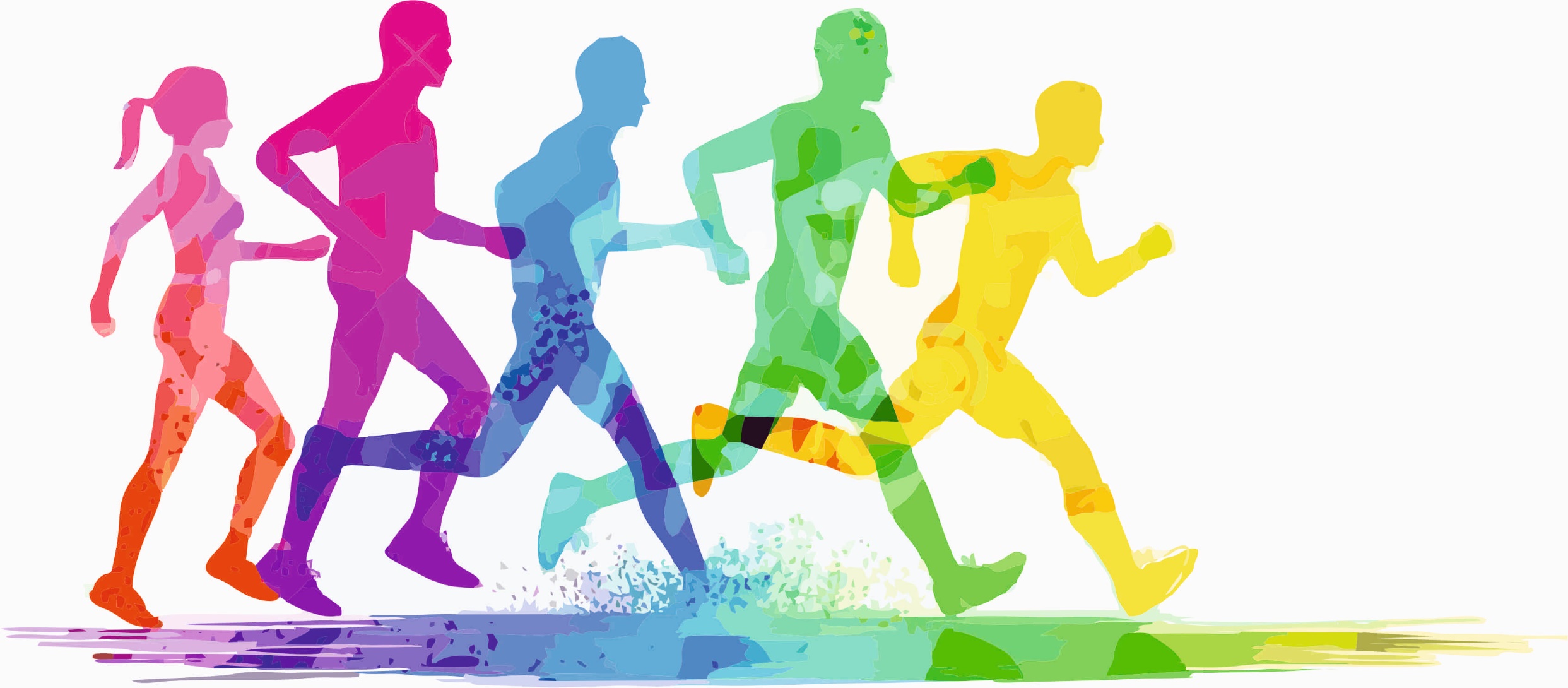 